Application for Sponsorship1. Personal Particulars: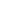 Detail of Conference/Symposium/TrainingTitle: 	Venue: 	Duration: 	Role in Conference/Symposium/Training:Invited speaker / Official delegate / Invited chairman / Present abstract / AudienceI agree to present at the sharing session, according to instructions from the HKCNA.Signature: 	Date: _ 	1	Revised version on 12/2011Name 姓名：( Surname 姓氏 )	( Other name 名 )( Chinese 中文姓名 )( Chinese 中文姓名 )Sex 性别:男        M女        FHospital / Department:醫院名稱 /  部門：Hospital / Department:醫院名稱 /  部門：Hospital / Department:醫院名稱 /  部門：Job Title:職位：Correspondence Address 通訊地址：Correspondence Address 通訊地址：Correspondence Address 通訊地址：Correspondence Address 通訊地址：Telephone No.: (Office )	( Home )	( Mobile)聯絡電話：	(辦公室)	(  住宅 )	(  手提 )Telephone No.: (Office )	( Home )	( Mobile)聯絡電話：	(辦公室)	(  住宅 )	(  手提 )Telephone No.: (Office )	( Home )	( Mobile)聯絡電話：	(辦公室)	(  住宅 )	(  手提 )Telephone No.: (Office )	( Home )	( Mobile)聯絡電話：	(辦公室)	(  住宅 )	(  手提 )Email Address 電郵：Email Address 電郵：Fax:傳真號碼：Fax:傳真號碼：Category of membership: Life / Ordinary	Membership Number:會員類別：永久	/  普通	會員號碼:Category of membership: Life / Ordinary	Membership Number:會員類別：永久	/  普通	會員號碼:Category of membership: Life / Ordinary	Membership Number:會員類別：永久	/  普通	會員號碼:Category of membership: Life / Ordinary	Membership Number:會員類別：永久	/  普通	會員號碼: